Principal’s Report April 20, 2022School Organization for 2022-2023Swim to Survive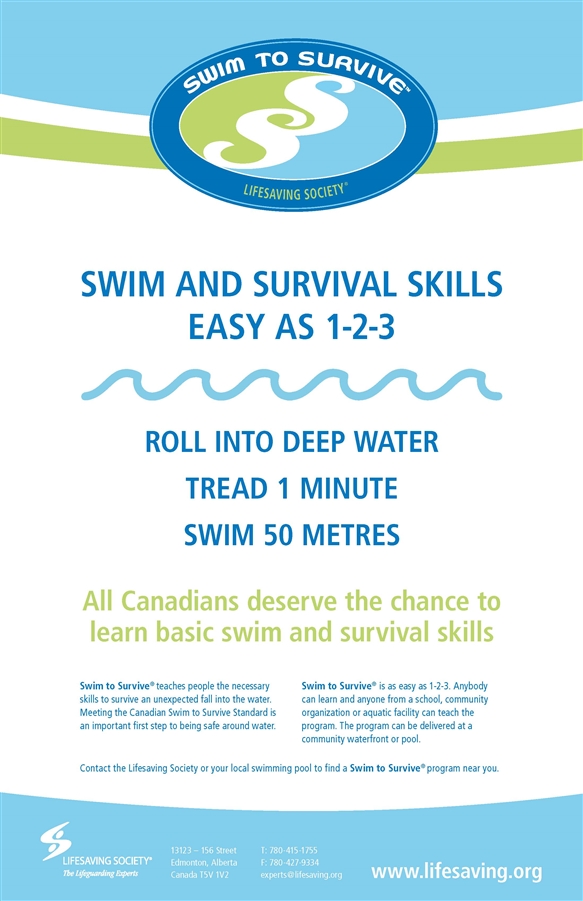 M. Davidson’s grade 4 and M Cole’s grade 2/3 class will be attending Swim to Survive.Superintendent is covering bussing to the YMCA; police, fire and paramedics department will be presenting.The course is in 2 parts, 3 in class and 3 in pool lessons.  The 3 in class lessons will be delivered by local paramedics, police, and fire departments.  The first will be Friday, April 22 with Office Bowyer from the fire department; the others will be confirmed soon.Our pool days will be Monday April 25, May 2, and May 9.  PRO Grant and Kehewin Native Dance Theatre’s Spring 2022 Ontario Tour8 families have confirmed they are attending.Unconfirmed Melody Crowe Native Education Liaison for Kawartha Pine Ridge District School BoardPOW grant feedback to be completedArticle for newsletter to be completedTentative Schedule:9:30 set up as per recognition assemblies in back yardPilons to “rope off” stage area3 chairs for dignitaries5 chairs for dancers on stagePA System + sound checkPilon + Holla hoops for each classPicnic tables for parents 10:30 Beany John arrives; uses SERT office for changing areaOffering of cedar tea made from leaves of the cedar made to make the wreaths to be presented at end of performance11:00 -11:20 change in lunch for students11:25 grade 6 students go to classrooms to escort students to assemble for outdoor performance Grade 6 students meet parents at gate and escort them to seating on the picnic tables11:30 Sharon Pomeroy and Rachel Hensen Land Acknowledgement?Melody CrowePresentation of tobacco (prayer)11:35 Introductions / Opening Alison Schultz, Caroline VanNort, School Council Co-Chairs (welcome)?Melody CroweNames of dancersKehewin Native “Dancing the Red Path” 5 different dancers, with an interactive hoop dancing finale in which the crowd can join in. 11:40 Dances12:40 Thank you Jessica Outram (she/her), Principal of Indigenous Education K-12 and Member of the Métis Nation of Ontario (thank you poem)Presentation of cedar wreath by students; one from each grade 1-2-3-4-5-6School Council wanted to support the Truth and Reconciliation work being done at Buckhorn through the Parents Reaching Out Grant.   Beany John.   “In an effort to both learn from and better celebrate Indigenous culture and in an effort to take some meaningful steps towards reconciliation, our school and our council would really appreciate the opportunity to better amplify and integrate authentic Indigenous voices and traditions into our school and our community.Show Us Your Talent BuckhornTickets are on sale via School Cash Online.  Ticket proceeds and those of the Art auction (each child will make 2 pieces, one to go home, one for the auction), will go towards upgrading technology throughout the school.  Adirondack Chair proceeds to go towards graduation.Show Us Your Talent Buckhorn
Students in grade 2/3 came to R. Duffus asking if we can have a Talent Show at Buckhorn.  In support of their idea, we are having the first annual Show Us Your Talent Buckhorn night.  Tickets are $5 and can be purchased ahead of time or at the external gym door.  The schedule for the evening is:5:00 BBQ set up with $3 hotdogs, $4 hamburgers, $1 popcorn, and $1 drinks for sale. (All proceeds will go towards upgrading technology in classrooms.)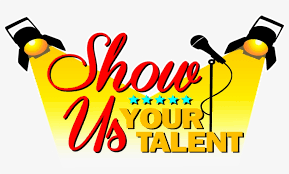 5:30 FDK – Grade 3 Recital6:30 Visual Art Auction (All proceeds will go towards upgrading technology in classrooms.)7:00  Grade 4-6 Recital8:00 Auction for an Adirondack Chair as painted by the grade 6 class.  (All proceeds to go towards graduation.)Parents, guardians and community members, please ensure Primary students arrive by 5:10 p.m. that evening; Juniors by 6:40.  You are welcome to join in or leave during the Visual Art Silent Auction.Buckhorn EQAO Grades 3 and 6DATES:Thursday May 12, Friday May 13Monday May 15, Tuesday May 17, Wednesday, May 18 (make up day)TIMES:8:55-10:35 Grade 611:15-12:55 Grade 3JKSK123456GradeTotal185JK SK23164SK 1208121 2208121/2201853/4237194/52624624PavementPavementPavementPavement5 chairs for dancersSpeaker set upSpeaker set upAlison Schultz, Caroline VanNort, Jessica Outram, Rachel Hensen, Sharon PomeroyFDK Lukinuk, Hogan Stage area on grassStage area on grassFDK Hill, PomeroyGr 1 SodenStage area on grassStage area on grassGr ½ HockridgeGr. 2/3 ColeStage area on grassStage area on grassGr. 4 DavidsonGr. 5 HensenGr. 5 HensenGr. 6 CavanaughGr. 6 CavanaughParents (put picnic tables together)Parents (put picnic tables together)Parents (put picnic tables together)Parents (put picnic tables together) Ticket Number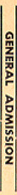 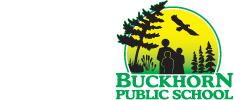 ________________Thursday, May 19thTicket Number ________________$5 per person or $15 / family Ticket Number________________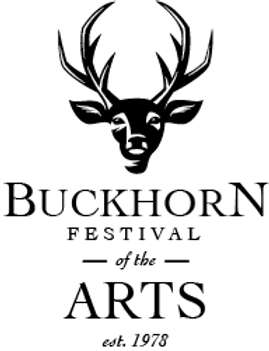 Ticket Number ________________$5 per person or $15 / family Ticket Number________________5:30 p.m. Kindergarten – Grade 3’s6:30 Visual Art Auction / Intermission7:00  Grade 4-6 Recital8:00 Auction for Graduation Adirondack Chair Ticket Number ________________$5 per person or $15 / familyAll proceeds from the Talent and Art Show to upgrading technology throughout the school.  All proceeds from the Adirondack chair go towards graduation.All proceeds from the Talent and Art Show to upgrading technology throughout the school.  All proceeds from the Adirondack chair go towards graduation.All proceeds from the Talent and Art Show to upgrading technology throughout the school.  All proceeds from the Adirondack chair go towards graduation.